Student Representative Assembly Meeting 19R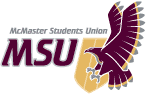 Sunday, March 8, 2020 at 5:00pmCouncil Chambers, GH111Called to Order at 5:04pmCALL OF THE ROLLTERRITORY RECOGNITIONThe SRA would like to recognize today that we are situated on traditional Haudenosaunee and Anishnaabe territories through the ‘Dish with One Spoon Wampum Treaty’.ADOPTION OF AGENDAMoved by De Fazio, seconded by Sinnige that the Assembly adopt the agenda, as presented. Vote to AdoptPasses UnanimouslyADOPTION OF MINUTESMoved by Reddy, seconded by Kaur that the Assembly adopt the minutes from SRA meetings 19P – February 9, 2020 and 19Q – February 23, 2020, as circulated.Vote to AdoptIn Favour: 22 Opposed: 0 Abstentions: 2Abstained: Johnston, HackettMotion PassesANNOUNCEMENTS FROM THE CHAIRThe Chair thanked everyone for coming. They stated that it was a nice day and was hoping to have a warm meeting with warm people. The Chair encouraged everyone to sign the Observer’s list. They announced that General Assembly was next Wednesday from 4-7pm and hoped to see everyone there. DELEGATION FROM THE FLOORSet ParametersMoved by Hackett, seconded by De Fazio to set parameters for Delegation from the Floor #1 to be 15 minutes for presentation, and 5 minutes for questions. Hackett stated that this was requested. De Fazio stated that it sounded great. Vote on ParametersPasses Unanimously1. 	MSU Feedback Survey Overview – Johnston presentedJohnston went over the results of the feedback survey. Questions Hankins asked if they were worried about the results of the survey being skewed because of people. Johnston responded that they received written comments saying that a lot of students don’t engage but obviously there were going to be a few biases. Johnston explained that they didn’t know how else to communicate to students but based off of the written answers that were summarized, there was a range of people giving explanations. Homsi asked if they could share the PowerPoint or the results of the survey itself. Johnston responded that they will send the PowerPoint to Ms. Scott and will have it posted. Au-Yeung stated that the feedback received was that the students aren’t aware of the MSU. They asked how the SRA would move forward. Johnston responded that they promote services but not as a whole for the MSU. They explained that people want to get involved but don’t know where or when. Zhang asked if this was more or less what was expected. Johnston responded that they were happy with the turnout. They explained that they would have liked to receive more engagement but was happy with the amount. Set ParametersMoved by Hackett, seconded by Sinnige to set parameters for Delegation from the Floor #2 to be 20 minutes for presentation, and 10 minutes for questions. In Favour: 26 Opposed: 0 Abstentions: 0Motion Passes2. 	CLAY Recommendation – Martino Salciccioli & Figueiredo presentedSalciccioli and Figueiredo went over the recommendation with the Assembly. QuestionsDella-Vedova asked if there were 60 staff members how many delegates would there be. Figueiredo responded that it varied. Alam asked about the bursary and if there would be contact from the MSU to find opportunities or would the youth find their own. Figueiredo stated that they have partnerships where the information will be communicated through them. De Fazio asked where the money would be allocated from striking CLAY. Figueiredo stated that there would be a different line in the budget for the bursary, but it wouldn’t be re-allocated. Homsi asked for them to explain why they used the results from the 2017 survey instead of conducting a new one. Figueiredo responded that the data was still good. They explained that they didn’t want to have possibly skewed data from it being paused instead of having critical data needed. Figueiredo added that if the service wasn’t paused then they could have gotten a survey out but felt that it would be the same results. Jangra asked about the budget going down and spiking up in 2019. Figueiredo responded that CLAY spans over two fiscal years, and that 2018 might not have been reflected accurately and went over to 2019. Figueiredo stated that 2018 was likely overbudget and 2019 was under. Au-Yeung asked if the bursary would be funded by MSU members, and if it was a lower cost. Figueiredo responded that it was proposed to be $5,000.Sinnige asked Figueiredo to talk about the connections with the Crown Wards. Figueiredo responded that they touched on that in the report and that they would be reaching out to the School Boards to let them know of the decisions. Homsi asked how they planned on keeping the spirit of CLAY alive beyond the bursary. Figueiredo responded that they were still trying to figure that out but are looking at building positive relationships with the services. De Fazio asked who gets to decide which organizations get the bursary. Figueiredo stated that was still in planning, but most likely the Sponsorship & Donations Committee. Reddy asked how many would benefit from the bursary. Johnston responded that they couldn’t give a specific number.Set ParametersMoved by Hackett, seconded by De Fazio to set parameters for Delegation from the Floor #3 to be 15 minutes for presentation, and 10 minutes for questions. In Favour: 25 Opposed: 0 Abstentions: 0Motion Passes3. 	MAC Farmstand Recommendation – Johnston presentedJohnston went over the recommendation with the assembly. Set ParametersMoved by Hackett, seconded by De Fazio to set parameters for Delegation from the Floor #4 to be 15 minutes for presentation, and 10 minutes for questions. Passes Unanimously4. 	MACycle Recommendation – Johnston presentedJohnston went over the recommendation with the AssemblyQuestionsDe Fazio asked what changes will happen next year. Johnston responded that the operation has already been paused but everything will be taken away in perpetuity. Jangra asked why the Maroons will be doing the bike auction. Johnston responded that they were rebuilding the Maroons, and they have been used for help in the past. They explained that this makes sense in building community. REPORT PERIOD1. 	Humanities Caucus – report circulated Kaur presented the report. 2. 	Nursing Caucus – no reportHomsi stated that they will be doing a nursing career panel on March 24, and the VP Finance was helping with that. They added that the Mental Health MUNNS fair with Health Sciences and Arts and Science was coming up. 3. 	Science Caucus – report circulated Reddy presented the report. Questions Marando asked if Facilities was getting a solar panel. Singh responded that they will be meeting with the Provost this week and hopefully receive more money.4. 	Social Sciences Caucus – report circulatedKampman presented the report.5. 	Municipal Affairs Committee – report circulatedHackett presented6. 	University Affairs Committee – report circulated Mesic presented7. 	Executive Board – report circulatedMesic presented8.	 Vice-President (Education) – no reportHackett explained that it has been a busy couple of weeks and will need to submit their year-end report next week, so it didn’t make sense to write a large document. Hackett stated that if anyone had questions about what has been going on the past few months, they would be happy to answer. They added that policies for policycon will be coming to the next SRA meeting and has asked everyone to take a chance to review them before approving. INFORMATION PERIODNo information was given.QUESTION PERIODNo questions were asked.BUSINESS1.	Recess for meeting of MSU Incorporated Moved by Marando, seconded by Johnston that the Assembly recess for a meeting of the full members of MSU Incorporated. Passes UnanimouslyRecessed at 6:19pmCalled to Order at 6:32pmCALL OF THE ROLL2. 	 Close one (1) SRA Seat on Internal Governance Hiring Committee  Moved by Marando, seconded by Figueiredo that the Assembly close one (1) SRA seat on the AVP (Internal Governance) hiring committee.  Figueiredo explained that the Internal Governance applications have been extended. Nominations Johnston nominated themselvesVote on Motion In Favour: 28 Opposed: 0 Abstentions: 1Abstained: JohnstonMotion Passes3.	Operating Policy – Creating Leadership Amongst Youth (CLAY) Moved by Figueiredo, seconded Hackett that the Assembly rescind OPERATING POLICY - Creating Leadership Amongst Youth (CLAY).  Figueiredo stated that they hoped they gave enough information during the delegation but was happy to have a conversation about it. Marando ceded to Giancarlo Da-Ré. Da-Ré stated that they wanted to provide context as the previous coordinator. They explained that there was a huge focus on leadership in the conference, and CLAY was one of the few services that worked with off-campus demographics. Da-Ré stated that many of the delegates weren’t regular high school students and that quite a few were marginalized. They stated that CLAY falls over two fiscal years as the conference happens in May and explained that some of the costs in the budget are from the previous year. Marando explained that the bursary will put more money towards students and youth in Hamilton. Marando went on to explain their experience with CLAY and stated that the bursary will better align with what the student wants to attend. Sinnige asked what happens to the money the MSU saves by rescinding the operating policy. Sinnige ceded the rest of their time to Johnston. Johnston stated that $5,000 will go to the bursary and the rest will be absorbed into services of the MSU. Mesic asked if CLAY would still be suspended if the SRA wasn’t rescinding the operating policy. Mesic ceded the rest of their time to Figueiredo. Figueiredo responded that it was on pause for the year, and if the operating policy wasn’t rescinded today it would go back to normal operation in the fall. De Fazio asked if the future president would bring it back. Figueiredo stated that if they wanted to bring back the service it would have to go through the proper process. Mesic felt that this should be changed in a new way and that it should be rebranded. They felt that this was moving too fast. De Fazio stated that after the presentation they do believe CLAY has been ineffectual. They stated that they will be voting against the motion as they felt uncomfortable that the service wouldn’t be able to be brought back in two years after making a decision. De Fazio stated that maybe the incoming president could work on it. Marando clarified that the service was paused just for this academic year and that there wouldn’t be time to restructure before hiring another coordinator. They explained that it would be the same efforts to trying to make it work and having it consistently run overbudget. Marando stated that other people on Executive Board had experiences with CLAY, that they did and Salciccioli was a delegate and participated four times. Marando felt that there were a lot of groups in Hamilton that support marginalized youth and could use the bursary money more effectively. Marando asked if CLAY was the best way to support these youth. They explained that they appreciated the thought but don’t think it was feasible to continue contributing to the operating deficit. Johnston wanted to note that it was originally on campus then moved to Muskoka and then Camp Trillium. They stated that this model wasn’t working. While it has been paused for a year it can be the same thing. Johnston explained that they rescind what they need and if gaps are there in the future, they could create a new service of giving to the community. They stated that things are very different from when this was created in 1992. Johnston added that that this was not meeting its mandate and if they changed CLAY they would be creating a new service anyway. Figueiredo explained that the MSU does these reviews to ensure services are still doing that they’re supposed to be doing and if there was another option it would have been brought forward. Figueiredo explained that there has been ample effort for several years and waiting another year isn’t going to get any new information. They cautioned against pausing for a year and waiting to see what happens as then it will just delay this to another SRA. Figueiredo pointed out that the Assembly has a lot of information in front of them and knows it’s not easy. They explained that not only was it was small amount of the MSU population it impacted they need to look critically at the impact on the community. Reddy asked where the money comes from when services go overbudget. Reddy ceded the rest of their time to Johnston.Johnston responded that they would dip into the reserves. Hackett stated that sentiments have been expressed. They believed that the Assembly should rescind based on the comments stated. They stated that Johnston explained that the MSU was supposed to fill gaps on campus and not only are they not filling the service mandate they didn’t believe that between now and November there will be time to do another review and make subsequent changes to make the conference is at a standard of what it needs to be. Hackett explained that they do have the community engagement coordinator, which was a new role this year, who took on some of the mandate of a previous service, SCSN, that used to exist. They stated that this role does educational campaigns for off-campus and they can update the job description on how the role operates, as there was room in the role to tie into reach out to community members and raising awareness as well as promote the bursary. Mesic asked how this will be promoted outside of McMaster. Mesic ceded the rest of their time to Figueiredo. Figueiredo responded that Hackett just explained about the Community Engagement Coordinator, and that CLAY had fostered relationships within the community that can beu sed. Martino Salciccioli stated that they wanted to touch on what Marando stated. They explained that they have been a part of CLAY for four years and understands the tremendous amount of work it does, and knows of the things that it can do for people. Salciccioli explained that they didn’t think that they would be here without the conference. They stated that when they started this role in May, their goal was to have the service review done before November hiring, but then the service was frozen and that took a turn in how the review was done. They stated that when working with Services Committee and the VP Admin, and EB, all options were exhausted. Salciccioli explained that they looked at moving it, possibly cutting days, but if they shorten the conference it wouldn’t be CLAY and would end up being a difference service. They felt that rescinding the operating policy will give opportunity to think about where the gaps are and gives time to figure things out. Homsi stated that this was extensively spoke about in Executive Board, and that a lot of thought and care was put into it. Homsi cautioned against making assumptions on what’s best for marginalized youth. They stated that they didn’t think that the process of getting to this point was perfect as there were known issues with the survey and didn’t think it was fair to assume that data from this year would have been skewed. Homsi explained that with that being said there was a trend of people moving away from conferences in general and that they would only be in favour of rescinding CLAY given that the MSU does things beyond a bursary. Homsi asked for everyone to think of a way of keeping the spirit of the service alive. They stated that they are in favour of rescinding CLAY and that this decision was difficult to come to. De Fazio stated that they expected the operating policy to be rescinded at this point but will still be voting against. They were disheartened about the information about the students not being very connected with the leaders. De Fazio added that they would like to see something in writing about the distribution of dollars. De Fazio ceded the rest of their time to Johnston. Johnston stated that if this goes through they would create a budget line specifically for the bursary and incorporated into an operating policy. Della-Vedova asked if they expected to see a higher cost for the next year CLAY possibly operates. 
Della-Vedova ceded the rest of their time to Johnston. Johnston responded that everything rises due to the cost of inflation, and delegates would still be paying fees. They explained that costing of buses would change depending on how many people go. They explained that they can’t guarantee it but think that continuing with the service there would be large costs overall. Figueiredo stated that if they’re talking about support, they would like to draw everyone’s attention back to how many times people would interact with each other after the conference, which was a small portion. They explained that they would need to look at what support means and that CLAY wasn’t ongoing support. Figueiredo stated that they are currently changing the type of support by offering the bursary. Reddy asked why $5,000 was chosen if the conference’s budget was $20,000. Reddy ceded the rest of their time to Figueiredo. Figueiredo responded that the sponsorship budget is usually $10,000 so $5,000 seemed like enough to cover costs of those who may want to use it for conferences. They added that the amount could be re-evaluated each year. Singh stated that they understood the position this leaves the MSU in, but thought that the best action was to rescind. They stated that they have to acknowledge that there was some problem within the service as to why it couldn’t reach out and get a lot of involvement. They thought a restructure of a new service would be better and thought that proper planning could achieve it. Da-Ré stated that the reason why they brought forward their original statement was for context. They explained that they knew how much this conference meant to a lot of people, and thought that there was a lack of questions from the delegation and wanted to make sure everyone had enough information. Da-Ré appreciate the depth of the conversation and thanked the Assembly for it. Homsi felt that the proposed bursary shouldn’t be limited to those going to a conference or camp and that it should be broader. They appreciated the meaningful conversation and knows that this was a positive step in the long run. Call to QuestionMoved by McDermott, seconded by Hankins to Call to QuestionIn Favour: 20 Opposed: 3 Abstentions: 6Opposed: Marando, Belliveau, HomsiAbstained: Figueiredo, Johnston, Hu, De Fazio, Reddy, KaurMotion PassesVote on MotionMoved by Figueiredo, seconded by Hackett that the Assembly rescind OPERATING POLICY - Creating Leadership Amongst Youth (CLAY). In Favour: 18 Opposed: 3 Abstentions: 8Opposed: De Fazio, Dawdy, ThindAbstained: Hu, Della-Vedova, Reddy, Kaur, Zhang, Mesic, Zheng, LeeMotion PassesMoved by Hackett, seconded by McDermott that the Assembly recess for 10 minutesIn Favour: 24 Opposed: 0 Abstentions: 0Motion PassesRecessed at 7:26pmCalled to order at 7:43pmCALL OF THE ROLL4.	Operating Policy - MAC Farmstand Moved by Johnston, seconded by Sinnige that the Assembly rescind Operating Policy - MAC Farmstand. Johnston went over the memo with the Assembly.Marando noted that the grocery store going into SAB doesn’t have an official vendor yet, but it was based off of grocery checkout at Queen’s, Western, and in UBC. Homsi stated that this was extensively discussed at Executive Board and that thought and care were put into the recommendations. They explained that they were comfortable rescinding knowing that they will still be fulfilling the purpose in other ways by selling local items in Union Market. Homsi added that they hoped that FCC takes on the local food fest. They stated that this wasn’t an easy choice but the best decision for the MSU. Vote on MotionIn Favour: 24 Opposed: 1 Abstentions: 0Opposed: Della-VedovaMotion Passes5. 	 Operating Policy - MACycle Moved by Johnston, seconded by Homsi that the Assembly rescind Operating Policy - MACycle Johnston went over the memo with the Assembly. Marando pointed out that this service has low involvement, and while the Coordinator was a student the majority of the volunteers to help run the place weren’t. They added that it was challenging to get someone to run the service each year and while there has been a lot of effort to improve it, it wasn’t reflected in student interest. Della-Vedova felt that the MSU has done sufficient promotion based on looking at the questions and that the common theme was that students don’t know where the service was located. They asked if they could fix it instead of rescinding the operating policy. Della-Vedova ceded the rest of their time to Johnston. Johnston felt that this was fair. They stated that in terms of space there wasn’t other space on campus that was functional right now. Johnston agreed with Della-Vedova that students don’t know where the service was but did know about the bike auction and summer hours. They stated that they didn’t know what more the MSU could do. Marando stated that the point of MACycle was to teach how to fix bikes and not a lot of students want to do that. They explained that there are bike maintenance places on campus, and other shops within Hamilton. Marando stated that MACycle doesn’t fill a lot of the needs of what students want. Vote on MotionPasses Unanimously6. 	Operating Policy – Clubs Moved by Marando, seconded by Figueiredo that the Assembly approve the changes made to the Operating Policy - Clubs, as circulated and attached, effective March 9, 2020. Marando went over the memo and changes with the Assembly. They explained that this wasn’t the full policy review but wanted to bring forward position changes before the rest of the policy, so that they could start the hiring process. Figueiredo stated that there are a few amendments. AmendmentMoved by Marando, seconded by Figueiredo to amend any references to Clubs Executive Council to be Clubs Advisory Council Marando stated that this will be consistent across the board. Vote on AmendmentPasses UnanimouslyAmendmentMoved by Figueiredo, seconded by De Fazio to amend section 10.2.1.4 to say ‘in conjunction…to prepare reports’Figueiredo stated that this makes it clear that they aren’t reporting to the SRA, but report to the Clubs Administrator. Vote on AmendmentPasses UnanimouslyBack to Main MotionMoved by Marando, seconded by Figueiredo that the Assembly approve the changes made to the Operating Policy - Clubs, as circulated and amended, effective March 9, 2020. De Fazio stated that a lot of work went into this and thought that it was great. They added that the Internal Governance Committee suspects that the MSU will be saving costs by having more people being hands-on with the Clubs. Vote on Motion Passes Unanimously7. 	 Operating Policy – Central Support Services Moved by Marando, seconded by Johnston that the Assembly approve the changes made to Operating Policy - Central Support Services, as circulated and attached, effective March 9, 2020. Marando went over the memo and changes with the Assembly. Johnston stated that this will be a positive change for how they do finances for Clubs. They explained that it’s a big thing over the summer to go over all the budget submissions and allocations, so they wanted to support Clubs more with finances here. Johnston felt that this was the best way to have more support for clubs and that it will be best to know that the money allocated is actually going where it needs to. Vote on Motion In Favour: 26 Opposed: 0 Abstentions: 1Abstained: ThindMotion Passes8. 	Open Nominations for Vice-Presidential and Speaker ElectionsMoved by Marando, seconded by Johnston that the Assembly open nominations for the Vice-President (Administration), Vice-President (Education), Vice-President (Finance) and MSU Speaker. Marando explained that the VP elections happen in early April and this will allow them to promote it and get chatting to possible candidates. Johnston stated that there are resources for those who are interested. Vote on Motion Passes UnanimouslyCOMMITTEE BUSINESS1. 	Operating Policy – Key Access Moved by Figueiredo, that the Assembly approve the changes to Operating Policy – Key Access, as circulated and attached, effective May 1, 2020 Figueiredo went over the memo with the Assembly. They explained that this was updated for clarify and to keep consistent with job titles. Singh added that this was discussed extensively in the committee and felt that the changes will be worthwhile and useful. Vote on Motion Passes Unanimously2. 	Operating Policy – Marketing & Communications Department Moved by Figueiredo, that the Assembly approve the changes to Operating Policy – Marketing & Communications Department, as circulated and attached, effective May 1, 2020 Figueiredo went over the memo with the Assembly. They explained that this was for clarity and consistency. Vote on MotionPasses UnanimouslyTIME OF NEXT MEETINGSunday, March 22, 20205:00pmCouncil Chambers, GH 111CALL OF THE ROLLADJOURNMENTMoved by De Fazio, seconded by Reddy that the meeting be adjourned.Motion Passes by General ConsentAdjourned at 8:25pm /vsPresentAlam, Au-Yeung, Dawdy, De Fazio, Della-Vedova, Figueiredo, Ganesalingan, Grewal, Hackett, Hassan, Homsi, Hu, Jangra, Johnston, Kampman, Kaur, Marando, McDermott, Mesic, Reddy, Singh, Sinnige, ThindAbsent Excused: AbsentAlkashef, Enuiyin, Lee, Mohamed, Pagniello, ZhengLate Belliveau, Hankins, Sarhan, ZhangOthers Present: Giancarlo Da-Ré (MSU President – Elect), Martino Salciccioli (AVP (Services)), V. Scott (Recording Secretary)ChairMaryanne Oketch PresentAlam, Au-Yeung, Belliveau, Dawdy, De Fazio, Della-Vedova, Figueiredo, Ganesalingan, Grewal, Hackett, Hankins, Hassan, Homsi, Hu, Jangra, Johnston, Kampman, Kaur, Marando, McDermott, Reddy, Sarhan, Singh, Sinnige, Thind, Zhang, ZhengAbsent Excused: AbsentAlkashef, Enuiyin, Lee, Mohamed, PagnielloLate MesicOthers Present: Giancarlo Da-Ré (MSU President – Elect), Martino Salciccioli (AVP (Services)), V. Scott (Recording Secretary)ChairMaryanne Oketch PresentAlam, Au-Yeung, Belliveau, Dawdy, De Fazio, Della-Vedova, Figueiredo, Ganesalingan, Grewal, Hackett, Hankins, Hassan, Homsi, Hu, Jangra, Johnston, Kampman, Kaur, Marando, McDermott, Reddy, Sarhan, Singh, Sinnige, Thind, ZhangAbsent Excused: AbsentAlkashef, Enuiyin, Lee, Mesic, Mohamed, Pagniello, ZhengLate Others Present: Giancarlo Da-Ré (MSU President – Elect), Martino Salciccioli (AVP (Services)), V. Scott (Recording Secretary)ChairMaryanne Oketch PresentAlam, Au-Yeung, Belliveau, Dawdy, De Fazio, Della-Vedova, Figueiredo, Ganesalingan, Grewal, Hackett, Hankins, Hassan, Homsi, Hu, Jangra, Johnston, Kampman, Kaur, Marando, McDermott, Reddy, Sarhan, Singh, Sinnige, Thind, ZhangAbsent Excused: AbsentAlkashef, Enuiyin, Lee, Mesic, Mohamed, Pagniello, ZhengLate Others Present: Giancarlo Da-Ré (MSU President – Elect), Martino Salciccioli (AVP (Services)), V. Scott (Recording Secretary)ChairMaryanne Oketch 